تفاهم نامه همکاری مشترک مدیریت نظارت بر مواد غذایی،آرایشی و بهداشتی و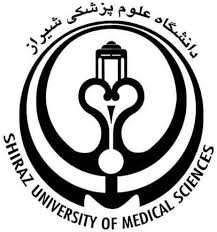 شبکه های بهداشت و درمان تحت پوشش (سال 1401)در راستای توسعه همکاری مشترک و استقاده بهینه از ظرفیت های موجود در پیاده سازی قوانین و ضوابط و ارتقا سطح سلامت و ایمنی محصولات غذایی ، آرایشی و بهداشتی تولیدی و مصرفی استان فارس ، این تفاهم نامه مابین مدیریت نظارت بر مواد غذایی ، آرایشی و بهداشتی  حوزه ستاد با شبکه بهداشت و درمان تحت پوشش با شرایط ذیل منعقد می گردد: هدف تفاهم نامه :ارتقا سطح نظارت بر سلامت و ایمنی محصولات غذایی ، آرایشی و بهداشتی تولیدی و مصرفی استان فارس .موضوع تفاهم نامه :استفاده مطلوب و بهینه از زیر ساخت ها، توانایی ها و ظرفیت های موجود در پیاده سازی اهداف استراتژیک و برنامه های عملیاتی اولویت دار مدیریت نظارت بر مواد غذایی ، آرایشی و بهداشتی در سطح استان فارس .موارد تفاهم نامه :شبکه بهداشت و درمان متعهد می گردد نسبت به انجام دقیق موارد مطرح شده اقدام نموده و به طور منظم گزارش اقدامات صورت گرفته را به مدیریت نظارت بر مواد غذایی ، آرایشی و بهداشتی ارسال نمایدهمچنین آیتمهای مطرح شده در هر سال می تواند کاهش یا افزایش یابد.ردیفشرح وظیفهمعیار سنجی1انجام بازدید از واحدهای تولیدی توسط کارشناس،  مدیر غذا و دارو  و رییس محترم شبکه  مطابق با دستورالعمل حداقل بازدید2انجام بازدید در ساعات عصر ، روزهای پنج شنبه و تعطیلحداقل 2 بار به ازا هر واحد تولیدی3انجام نمونه برداری از محصولات در سطح تولیدمطابق با دستورالعمل حداقل نمونه برداری4PMS استانی از 20% محصولات کارخانجات تحت پوشش PMSمطابق با دستورالعمل ابلاغی5کنترل کاهش 10% قند و نمک چربی از فرمولاسیون محصولات تولیدیاستانداردهای ملی مربوطه6نمونه برداری از مواد اولیهمطابق با برنامه ابلاغی7پیگیری امور مربوط به صدور پروانه های بهداشتی ساختبررسی درخواست ها با میانگین 4 روز8پیگیری امور مربوط به تمدید پروانه های بهداشتی ساختبررسی درخواست ها با میانگین2 روز9پیگیری امور مربوط به صدور پروانه بهره برداریبررسی درخواست ها با میانگین 7 روز10ارائه گزارش عملکرد فصلیحداکثر هفتمین روز اولین ماه هر فصل11پیگیری موارد نقص در شرایط فنی و بهداشتیورود اطلاعات در سامانه FMS حداکثر 3 روز کاری پس از انجام بازرسی و ارسال پس خوراند بازرسی12ثبت اطلاعات نمونه برداری و بازدید در سامانهحداکثر دو روز کاری 13پیگیری عدم انطباق بحرانی در نتایج آزمون های محصولات  نمونه برداری شدهاقدام برابر دستورالعمل 1600014رسیدگی به شکایات از محصولات تحت پوششبازدید فوری  از واحد  و پاسخ به شکایات ظرف2روز پس از تجمیع مستندات15نمونه برداری کنترل سموم دفع آفات نباتیمطابق برنامه ابلاغی16پیگیری تعهدات واحد های تولیدیمطابق با  زمان سنجی متن تعهد17نمونه برداری طرح کشوری PMSکمیت،کیفیت و زمان سنجی اجرا مطابق برنامه ابلاغی18ارجاع پرونده واحدهای متخلف به مراجع قضاییر 2 روز کاری پس از احراز تخلف و تکمیل مستندات در سامانه FMS19پیگیری پرونده های ارجاعی به مرجع قضاییارسال نامه پیگیری سه ماه پس از ارجاع پرونده و پیگیری فصلی20اجرای احکام قطعی صادره توسط مرجع قضاییحداکثر یک هفته پس از وصول رای21شرکت فعال در جلسات کمیته فنی نقشه یا اظهار نظر کارشناسی در پیش کمیته نقشه  در سامانه FMS مطابق برنامه اعلام شده22کنترل گزارش ماهانه مسئولین فنی و ارسال نمونه های طرف قراردادپیگیری وصول و برخورد با مسئولین فنی متخلف و ارائه گزارش به ستاد23  اجرای طرح PRPs و ارزشیابی مسئولین فنی کمیت،کیفیت و زمان سنجی اجرا24کنترل اعتبار سنجی پروانه های بهداشتی مؤسسات تولیدی (مسئول فنی ، ساخت ، شناسه)مطابق با دفترچه راهنما ی نحوه نظارت بر عملکرد واحد های تولیدی25پیگیری و پاسخ به نامه های واردهمطابق با مهلت تعیین شده در خصوص نامه های زمان دار - اقدام ظرف 3 روز کاری در خصوص نامه های بدون زمان26مشارکت فعال در طرح ها ، برنامه ها و امور محولهمطابق با دستورالعمل های ارسالی27پیگیری و نظارت بر برچسب گذاری محصولات مطابق آخرین دستورالعملدرصد برچسب های واجد شرایط  دارای نشانگر تایید شده - نحوه پیگیری و اقدامات به عمل آمده28کنترل راستی آزمایی گزارش مسئول فنی با نتایج نمونه برداریکنترل نتایج نمونه برداری و پیگیری  موارد عدم انطباق و اخطار به مسئول فنیدکتر سید محمد مظلومی
مدیر نظارت بر مواد غذایی،آرایشی و بهداشتی دانشگاه علوم پزشکی شیراز		رئیس شبکه بهداشت و درمان شهرستان ...                                              نام  و نام خانوادگی......